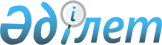 О плате за регистрацию сделок на бирже
					
			Утративший силу
			
			
		
					Постановление Государственного комитета Республики Казахстан по ценовой и антимонопольной политике от 24 октября 1996 г. N 7/111. Зарегистрировано в Министерстве юстиции Республики Казахстан 20 декабря 1996 г. N 234. Утратил силу - приказом Председателя Агентства РК по регулированию естественных монополий, защите конкуренции и поддержке малого бизнеса от 14 января 2002г. N 06-ОД

      Анализ деятельности товарных бирж в республике показал, что в рамках определенного региона действует, как правило, одна биржа. Пользуясь доминирующим положением по проведению сделок с товарами, по которым Правительство постановило обязательную реализацию через биржи, они устанавливают необоснованно высокие ставки платы за регистрацию сделок. 

      В целях защиты прав участников биржевой торговли, недопущения навязывания принудительных условий оказания биржевых услуг и получения необоснованных доходов от регистрации сделок, в соответствии со статьей 8 Закона Казахской ССР Z916000_ "О развитии конкуренции и ограничений монополистической деятельности", запрещающей раздел рынка по территориальному принципу и пунктом 4 постановления Кабинета Министров Республики Казахстан от 6 сентября 1994 г. N 999 P940999_ , Государственный антимонопольный комитет Республики Казахстан по ценовой и антимонопольной политике постановляет: 

      установить, что плата за регистрацию сделок по товарам, по которым Правительством предусмотрена обязательная регистрация, на товарных биржах не должна превышать 0,1 процентов от стоимости сделки. 



 

      Председатель 

 
					© 2012. РГП на ПХВ «Институт законодательства и правовой информации Республики Казахстан» Министерства юстиции Республики Казахстан
				